Задача1Вследствие изменения температуры черного тела максимум спектральной плотности сместился с λ=2,4 мкм на λ=0,8мкм.как и во сколько раз изменились энергетическая светимость тела и максимальная спектральная плотность энергетической светимости?Задача2Определить  угол    рассеяния фотона,испытавшего соударение со свободным электроном,если изменеие длины волны Δ λ при рассении равно 3,62пм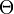 Задача3Какую наименьшую энергию Wmin (в электровольтах) должны иметь электроны,чтобы при возбуждении атомов водорода ударами этих электронов появились все линии всех серий спектр водорода?Какую наименьшую скорость Vmin должны иметь эти электроны?